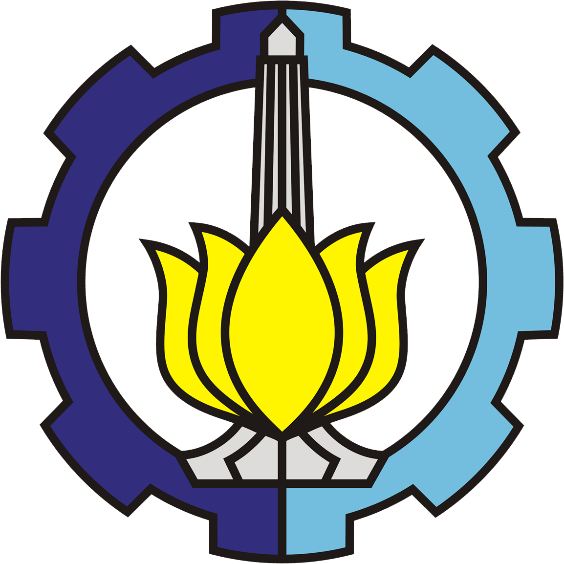 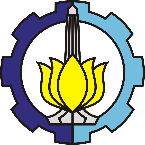 
Keterangan: Dokumen pendukung pada setiap kegiatan dapat berupa foto, grafik, tabel, catatan, dokumen, data dan sebagainya)No Tanggal Kegiatan1 …/…./…… Catatan: …………………………………………………………………
Dokumen Pendukung:2 …/…./…… Catatan: …………………………………………………………………
Dokumen Pendukung:3 …/…./…… Catatan: …………………………………………………………………
Dokumen Pendukung:dst dst Dan seterusnya